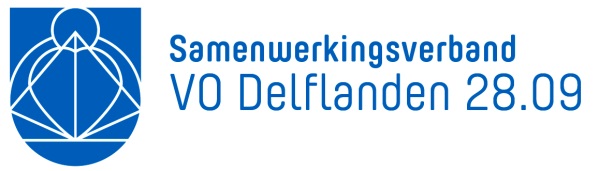 Deel A: Algemeen deel van het ontwikkelingsperspectiefplan (OPP)Schooljaar: 1: Inventarisatie van gegevens1: Inventarisatie van gegevens1: Inventarisatie van gegevens1: Inventarisatie van gegevensGegevens leerlingGegevens leerlingGegevens leerlingGegevens leerlingAchternaam leerlingRoepnaamGeboortedatumGeslachtSchoolgegevensSchoolgegevensSchoolgegevensSchoolgegevensNaam school:Klas en niveau:Mentor:Externe hulpverleners  die betrokken zijn bij de leerlingExterne hulpverleners  die betrokken zijn bij de leerlingExterne hulpverleners  die betrokken zijn bij de leerlingExterne hulpverleners  die betrokken zijn bij de leerlingNaam organisatie:Naam hulpverlener:Telefoon:E-mail:Naam organisatie:Naam hulpverlener:Telefoon:E-mail:Naam organisatie:Naam hulpverlener:Telefoon:E-mail:Naam organisatie:Naam hulpverlener:Telefoon:E-mail:Geformuleerd instroomprofiel  vanuit de basisschoolGeformuleerd instroomprofiel  vanuit de basisschoolGeformuleerd instroomprofiel  vanuit de basisschoolGeformuleerd instroomprofiel  vanuit de basisschoolEindadvies basisonderwijsResultaat eindtoets: Bijgesteld schooladvies na heroverweging:Bijgesteld schooladvies na heroverweging:Didactisch niveau (alleen relevant in leerjaar 1 en 2 VO)Didactisch niveau (alleen relevant in leerjaar 1 en 2 VO)Didactisch niveau (alleen relevant in leerjaar 1 en 2 VO)Didactisch niveau (alleen relevant in leerjaar 1 en 2 VO)Didactisch niveau (alleen relevant in leerjaar 1 en 2 VO)Didactisch niveau (alleen relevant in leerjaar 1 en 2 VO)LeeropbrengstenbasisschoolAfnamedatum toetsDLLeerrendement in %DLE of niveauUitstroomniveauof referentieniveauTechnisch lezenBegrijpend lezenSpellingInzichtelijk rekenenAandachtspunten:Didactisch niveau CITO VASDidactisch niveau CITO VASVersie:Versie:LeergebiedNiveau T0Niveau T1Niveau T2Ned. Taalverzorging- ww- spellingNed. Taalverzorging- niet ww- spellingNed. Taalverzorging- grammaticaNed. LeesvaardigheidNed. WoordenschatEng. LeesvaardigheidEng. WoordenschatRekenenWiskundeAandachtspunten:Verstandelijk niveauVerstandelijk niveauVerstandelijk niveauVerstandelijk niveauVerstandelijk niveauVerstandelijk niveauVerstandelijk niveauVerstandelijk niveauGebruikte testGebruikte testGebruikte testGebruikte testGebruikte testGebruikte testAfnamedatumAfnamedatumAandachtspunten:Aandachtspunten:Aandachtspunten:Aandachtspunten:Aandachtspunten:Aandachtspunten:Aandachtspunten:Aandachtspunten:Totaal IQ (TIQ)Verbaal begrip index (VBI)Visueel ruimtelijke index (VRI)Fluid redeneren index (FRI)Werk-geheugen index (WGI)Verwerkings- snelheid index (VSI)Verwerkings- snelheid index (VSI)Algemene Vaardigheids index (AVI)Diagnoses/beschikkingen/verklaringenBeschrijving +aangeven verklaring wel/niet aanwezig in dossier schoolDSM-diagnoseMedische diagnoseMedicatieDyslexieverklaringDyscalculieverklaringVoorgeschiedenis (onderwijs en hulpverlening)Korte samenvatting van de voorgeschiedenis van de leerling en de eventueel ingezette ondersteuning binnen en buiten de school).2: Bevorderende en belemmerende factoren in relatie tot instroomprofiel van de leerling2: Bevorderende en belemmerende factoren in relatie tot instroomprofiel van de leerling2: Bevorderende en belemmerende factoren in relatie tot instroomprofiel van de leerling2: Bevorderende en belemmerende factoren in relatie tot instroomprofiel van de leerlingBevorderende factorenBelemmerende factorenOndersteuningsbehoeften of  ondersteuningsaanpakLeerontwikkeling Verstandelijk  niveauMeer- of hoogbegaafdVoortgang op de schoolse vakkenLeervoorwaardenTaakgerichtheidWerktempoConcentratieHuiswerkdisciplineZelfstandigheidPlannen en organiserenMotivatieSociaal functionerenOmgang met medeleerlingenOmgang met docentenOmgang met andere volwassenenOmgang in vrije situatiesEmotioneel functionerenZelfvertrouwenFaalangstBetrokkenheidInlevingsvermogenInternaliserend gedragExternaliserend gedragVerantwoordelijkheidFysiek en gezondheidGezondheidEnergieniveauMedicijngebruikMobiliteitZelfredzaamheid(Zelf)verzorgingPraktische redzaamheidThuissituatie en vrije tijdBasiszorg en veiligheidSteun van oudersGezinsomstandighedenSociaal netwerkHulpverlening in de thuissituatieVerzuimSportHobby’sAnderszins3: Onderbouwing medische en/of psychische belastbaarheidWat wordt door specialisten gezegd over de medische en/of psychische  belastbaarheid van de leerling binnen het onderwijs?4: OntwikkelingsperspectiefWat is het verwachte uitstroomniveau en de verwachte uitstroombestemming op basis van het geschetste profiel?4: OntwikkelingsperspectiefWat is het verwachte uitstroomniveau en de verwachte uitstroombestemming op basis van het geschetste profiel?4: OntwikkelingsperspectiefWat is het verwachte uitstroomniveau en de verwachte uitstroombestemming op basis van het geschetste profiel?Verwacht uitstroomniveauVerwachte uitstroombestemmingVerwachte uitstroombestemming Praktijkonderwijs (Arbeidsmatige) dagbesteding (Arbeidsmatige) dagbesteding Leerwerktraject Reguliere arbeidsmarkt Begeleide arbeidsmarkt Entree opleiding Entree opleiding VMBO BBL Middelbaar Beroepsonderwijs niveau 2 Middelbaar Beroepsonderwijs niveau 2 VMBO KBL Middelbaar Beroepsonderwijs niveau 3 Middelbaar Beroepsonderwijs niveau 3 MAVO Middelbaar Beroepsonderwijs niveau 4 Middelbaar Beroepsonderwijs niveau 4 HAVO Hoger Beroepsonderwijs Hoger Beroepsonderwijs VWO Wetenschappelijk onderwijs Wetenschappelijk onderwijs Anders, namelijk: Anders, namelijk: Anders, namelijk:5: BasisondersteuningWat krijgt de  leerling aangeboden vanuit de basisondersteuning om de uitstroombestemming  te bereiken?Algemeen Mentoraat: Leerlingbegeleiding: Klassenmanagement:Didactisch Begeleiding dyslexie: Begeleiding ernstige reken- en wiskunde problematiek  en dyscalculie (ERWD): Remedial Teaching: Vakgerichte ondersteuning: Aanpassingen in het onderwijsprogramma: Faciliteitenkaart: Sociaal-emotioneel Faalangstreductietraining: Examenvreestraining: Weerbaarheidstraining: Sociale vaardigheidstraining:Deel B: Handelingsdeel van het ontwikkelingsperspectiefplan (OPP)Schooljaar: 1:  Algemene doelstellingen2: SubdoelenGericht op belastbaarheid (fysiek en gezondheid)Gericht op executief functionerenGericht op sociaal-emotionele ontwikkeling en gedragWerkwijze (Wat wordt er aangeboden?)Door wie:Email:Startdatum: Einddatum: Hoeveel keer/hoeveel uur:Kosten:Tussenevaluatie(Beschrijving van hoe de ondersteuning verloopt en in hoeverre de doelen worden behaald.)Eindevaluatie(Beschrijving van hoe de ondersteuning is verlopen en in hoeverre de doelen zijn behaald.)